Path to Moral ExcellencePersonal Growth：Being Realistic and PracticalAccept facts; respect evidence; dare to explore Story：The Nonsense Talker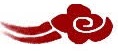 Learn from a StoryStory adapted from (Ming Dynasty) Ai Zi Wai Yu (by Tu Benjun)  Let Us Discuss你覺得毛空有沒有分辨事情真偽的能力？何以見得？你覺得他的處事態度怎樣？「耳聞是虛，眼見是實」這句話對不對？試舉事例說明。你試過誤信道聽塗說得來的消息嗎？試說說你的經歷和感受。對於一些道聽塗說的消息，怎樣處理才適當？日常生活中的新聞報導，由不同的傳媒機構發放出來的消息也可能有不同的版本。你會怎樣求證聽回來的新聞呢？試分享一下你的看法。Quotations from the Classics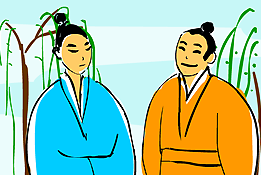 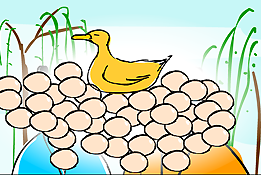 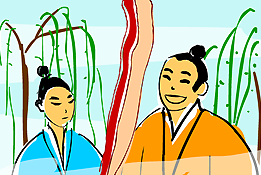 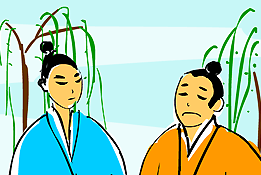 